INTITULE DU POSTE :  Alternant Services Généraux (H/F)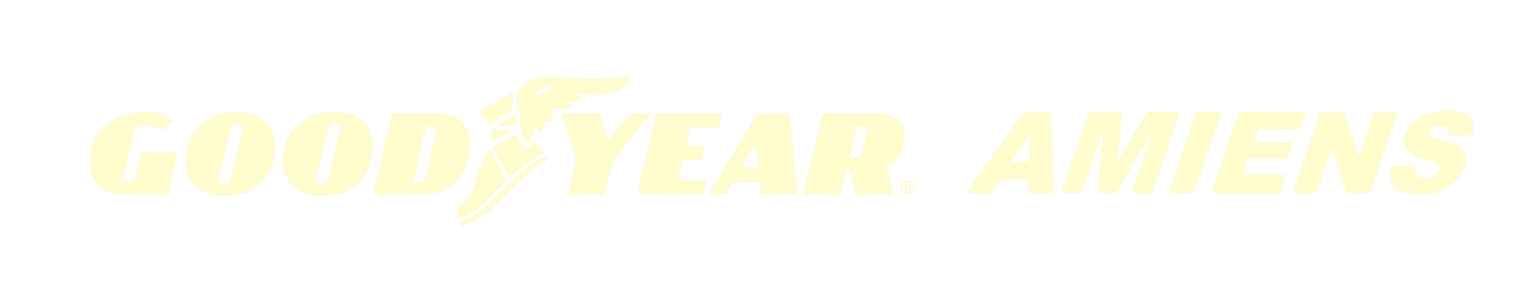 DESCRIPTION : Goodyear Amiens SAS est une usine appartenant au groupe Goodyear qui est l’une des plus grandes entreprises de pneumatiques au monde. Elle emploie environ 63 000 personnes et fabrique ses produits dans 47 usines réparties dans 21 pays à travers le monde. Ses deux centres d’innovation situés à Akron (Ohio - USA) et à Colmar-Berg (Luxembourg) s’efforcent de développer des produits et des services de pointe qui établissent les normes de technologie et de performance pour l’industrie.Depuis plus de 60 ans, le site amiénois fabrique des pneumatiques de première et seconde monte. Reconnu pour ses compétences dans la conception et la fabrication de pneumatiques de haute à très haute gamme, le site continue son développement dans un objectif d’optimisation de l’usine.Voulez-vous faire partie d’une équipe basée dans la principale zone industrielle d’Amiens, qui contribue à l’innovation, à la sécurité et à la durabilité des pneus sur lesquels les conducteurs de la région EMEA (Europe, Middle East & Africa) produisent chaque jour ? Vous souhaitez travailler dans une grande organisation de classe mondiale dynamique avec un historique et un avenir passionnant ? Si cela répond à vos ambitions, alors nous avons une offre en alternance pour vous !PROFIL RECHERCHE : Ce que nous recherchons ? Aujourd’hui nous souhaitons compléter notre équipe dans le but d’assurer la réalisation des actions auprès du Facilities Manager au cœur de notre site industriel amiénois. Vos missions se déroulement principalement sur le site industriel. Vous intégrez une formation de niveau BAC +2 avec une spécialité dans la Gestion et le Management et vous avez de l’expérience dans le domaine ? En tant qu’Alternant des Services Généraux, vous assisterez le Facilities Manager :  Rédiger les notes de fraisPlanifier et répondre aux demandesFaire des demandes d'achatsCréer des reportingsManager des audits de chaque activité et répondre aux NoCoPour cela nous recherchons une personne qui fait preuve d’investissement personnel, d’une grande rigueur organisationnelle et de flexibilité dans son travail et également de faire preuve de discrétion. Vous avez notamment de bonnes notions orales et rédactionnelles en anglais. DATE DE DEBUT : Septembre 2022REMUNERATION : Salaire minimum conventionnelNIVEAU ETUDE REQUIS : BACDUREE : 2 ANSINFORMATIONS SUPPLEMENTAIRES : Cette offre vous intéresse ? Alors n’hésitez pas à postuler et rejoignez-nous !Vous bénéficierez d’un accompagnement dédié pour vous donner toutes les chances de réussir lors de cette nouvelle expérience professionnelle. Pour plus d’informations sur Goodyear et ses produits, rendez-vous sur : www.goodyear.com/corporatehttps://digitalgarage.goodyear.com/l/6c93e1aa948be83a/